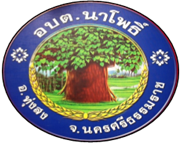 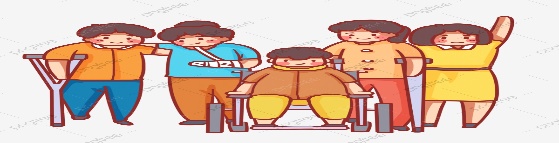 สัญชาติไทย มีชื่อตามทะเบียนบ้านอยู่ในพื้นที่ตำบลนาโพธิ์                                มีบัตรประจำตัวคนพิการ ตามกฎหมายว่าด้วยส่งเสริมและพัฒนาคุณภาพชีวิตคนพิการไม่เป็นบุคคลซึ่งอยู่ในความอุปการะของสถานสงเคราะห์ของรัฐ              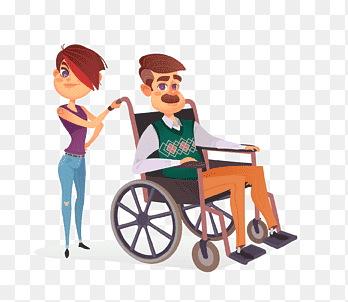 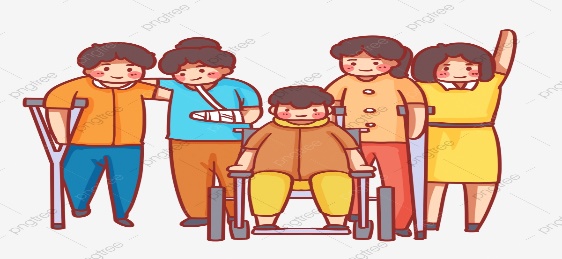 